——	中国 MBA·MPA·MPAcc·EMBA 考前辅导第一品牌	真正名师 真正第一 since 2002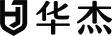 华杰 2019 年全国攻读管理类硕士学位研究生入学考试英语（二）B1 模考答案解析SectionⅠ	Use of English1.答案: C. substance分析:  该题所填写的内容是用来指代“salt”盐，而盐是一种物质（不可数），首先我们就可以排除【B】article 文章或者物品（可数）和【D】category 种类，分类，剩下的【C 答案】object 物体，更强调实体；【C】选项 substance表示物质，可以指液体，气体和固体任何一种。相比而言 C 选项更符合文章语境；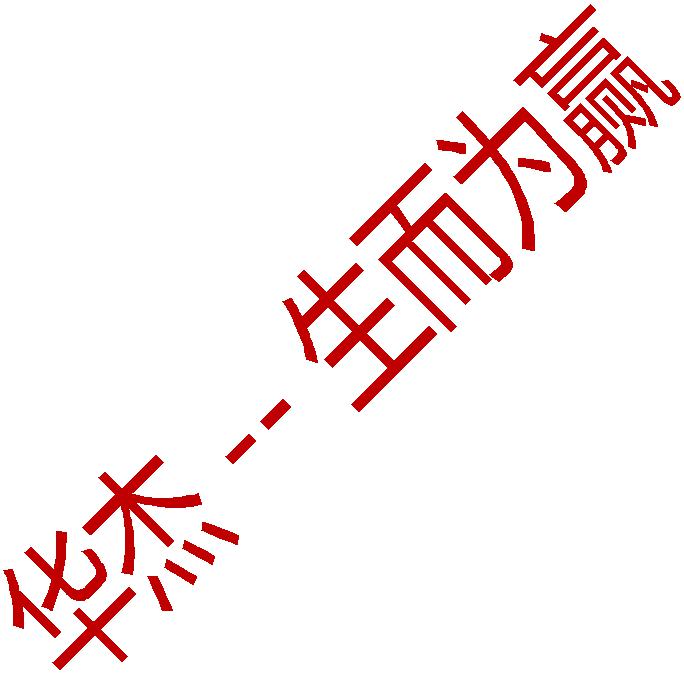 答案：A分析：这类题一定要关注上下文，前文提到，盐被作为钱使用似乎是一种奇怪的物质，然而在一些蔬菜作为主要事物的国家，盐却是一种必需品。因此在这里需要选择一个语义上表示转折的衔接词。因此答案【A】为正确选项。答案：D分析：这里需要填一个形容词修饰 necessity 必需品，而且它前面还有冠词 an，首先我们就可以排除 C 选项 abundant丰富的，充足的；【A】abstract 抽象的与【B】advantageous 有利的，有益的在语义上与 necessity 不搭，【D】absolute绝对的，用来强调盐在那些蔬菜为主要食物的国家的绝对是必需品。答案：B分析：一块一块的盐，印上他们的______就可以被用做钱在一些国家使用。既然是被当做钱来使用，肯定是要有价值标识的，因此这里选【B】价值。【A】重量；【C】角色；【D】尺寸。与原文上下文不符；答案：A分析：...until recent times...表示直到近代，是固定表达，因此答案选【A】答案：C分析：这里需要考虑上下文语境“盐作为货币在一些国家直到近代还在使用，而且在非洲的某些地方仍然还能购买商品。因此正确答案是【C】still 仍然；其他三个选项【A】even 甚至；【B】also 也；【D】never 决不；均不符合上下文语义。答案：A分析：at some time or another 固定搭配表示曾经，在某个时候；其他介词都不能构成此语义；答案：D分析：at some time or another 固定搭配表示曾经，在某个时候；其他连词都不能构成此语义；——	中国 MBA·MPA·MPAcc·EMBA 考前辅导第一品牌	真正名师 真正第一 since 2002答案：A分析：该题从语义的逻辑上来进行排除，【B】Produce 生产，制造；【C】grown 成长，生长；【D】raised 提高，抚养；沙滩不可能生产，成长或者抚养贝壳；因此在语义上相符的只有【A】collect 收集。答案：D分析：此处要选的单词指代前文 Africa，因此此处需要选【D】continent 大陆，洲；其他三个选项【A】城市；【B】区；【C】社区；均不符合语境。答案：C分析：世界上许多地方，根据重量标价的金属是先于硬币而被使用的。有此语义的只有【C】选项 preceded 在...之前；【A】处理，加工；【B】生产，制造；【D】前进，进行。答案：B分析：块状，条状或者环形的铁仍然在许多国家使用，以替代纸币；【A】尽管；【C】与什么一起；【D】与什么一致；与原文语义不相符，【B】替代，取代；因此答案选 B。答案：D分析：根据原文的表达，金属被交换用来获取商品，此处需要选择一个表示目的的介词，因此答案【D】为了，为正确选项；答案：A分析：这里需要一个副词来修饰后面的介词短语，根据我们的常识，中国早期的铜钱往往是憋的圆的，并且中间带洞，因此答案选【A】 经常；答案：B分析：此处前面有定冠词 the，再结合选项，此处需要选择形容词的最高级，首先排除 A 和 C；剩下的两个答案需要结合上下文，文章拿中国最早的流通货币与地中海东部的最早硬币相比较，因此这里需要填写与时间相关的。所以答案为【B】答案：A分析：此处需要分析硬币和纸币与其他奇特的货币形式之间的关系，通过上下文，我们可以看出，如今硬币和纸币已经是主流的流通货币了，它们已经取代了早期那些奇奇怪怪的货币形式，因此正确答案是【A】。答案：D分析：见 16 题答案分析；答案：B分析：通过上下文，我们可以看出，这里需要一个让步的逻辑来与前句形成完整的语义。尽管这些 more picturesque forms of money 仍在一些偏远的国家的纪念性场合使用，但是硬币与纸币如今已是主流货币。因此答案选【B】。——	中国 MBA·MPA·MPAcc·EMBA 考前辅导第一品牌	真正名师 真正第一 since 2002答案：C分析：表示某种场合，与介词 on 连用的只能是 occasions,因此答案是【C】。答案：B分析：_____钱的样本仍然在博物馆可以找到。这里根据语境，陈列在博物馆的钱应该是非常“原始的”，因此答案选【B】；【A】original 原创的；【C】历史的；【D】未加工的。Section II	Reading ComprehensionText 1【答案】B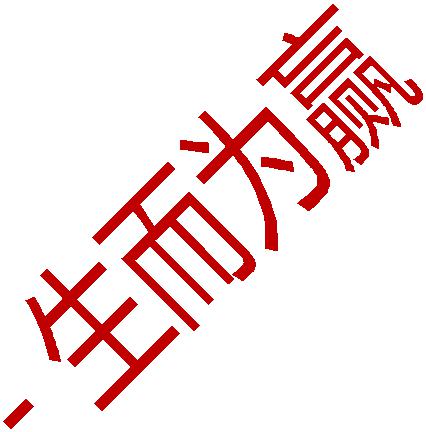 【题干分析】通过题干的“carb-free”可以定位到原文第一段的第三句话，但是第三句中有个指代关系“this idea”,指向回文，那么第二句话也是我们关注的重点；同时第一段种 But 所在句是一个总结性话语，我们也是要注意的。【选项解析】第一段第三句话的意思是，广告商销售无碳水化合物食品是为了推广这一理念，即碳水化合物对人的身体不利，食用碳水化合物者容易变胖。接着在第一段的最后一句话提到，真实的是，碳水化合物对人体的正常运行非常重要。也就是反应了作者对广告商推广这一理念的否定的态度。那么[A]  选项“广告商很重视消费者的健康。”和[B]选项“广告商提供健康的选择。”就可以排除。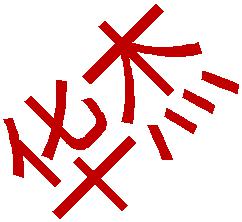 【D】选项中 obesity 相当于原文的 overweight，但是造成 overweight 这一结果的原因，文章中提到是食用碳水化合物，而不是这里题干中的广告商，所以 D 答案错误。【B】答案符合我们所定位到的第一段的 But 句之后的意思，因此该选项为正确选项。22【答案】D【答案解析】这是一道词汇题，我们可以快速定位到第一段最后一句中 and...部分，在这一部分有 but 引导的两个并列的动作：relies on  和 is exhausted of，而 but 表示转折，所以 is exhausted of 与 relies on 在意思范畴上应该是相反的，rely on 表示依赖，那么不依赖，衍生出来就是缺少，没有。根据所给到的四个选项【A】震惊；【B】挨饿；【C】衍生，派生；【D】缺少。很明显答案就是选 D。从短语的固定搭配来这四个选项能在后面接 of 的也只有 deprive。23【答案】C【答案解析】题干信息可以指向第二段和第三段，那么不难发现【A】【B】【D】文中都有提到，而【C】选项“阻——	中国 MBA·MPA·MPAcc·EMBA 考前辅导第一品牌	真正名师 真正第一 since 2002止纤维减少”实际是偷换概念，选项中 fiber 一词可以定位到第三段的二句话，第二句话是说有种叫做纤维的碳水化合物可以减少心脏病的风险。很明显与原文是不符的，因此【C】是正确选项。题【答案】D【答案解析】通过题干可以定位到文章的第四段，在第四段的第一句就提到人体不能完全由碳水化合物构成，还需要一定比列的蛋白质和脂肪。那么答案 D 就是这部分的改写，因此 D 为正确选项。文中并未提及碳水化合物与蛋白质和脂肪的具体高低比例，因此 A 和 B 答案是错误，C 答案错在 no fat；题【答案】D【答案解析】这是一个主旨题，纵观全文，文章重点在说明碳水化合物的重要性，第一段纠正了现在广告商的错误宣传观念----碳水化合物不重要，第二和第三段明确提到碳水化合物的 benefits；最后两段也提到了健康饮食碳水化合物不可少。因此选项 D 为正确答案。A 答案错在 variety，文中并未提到碳水化合物的种类多样；B 答案“如何过一个健康平衡的生活”扩大了文章讨论的主题；C 答案 physical exercise 体育运动，文中并未提及。Text2题【答案】B【答案解析】该篇文章上来就是一道主旨题，虽然可以在文章的第一段找到相关信息，但还是建议大家在完成后面四道题再来做这一题；第一段打头的 the worst thing 就体现了作者对如今电视和广播的基调就是不好的，后面也给到论据，提到有了电视娱乐后人们自娱自乐的行为就是下降了，接下去的几段分别描述了这样现象的现状，下降的原因等，所以通篇都是这个围绕第一段的这个论点展开的，因此选 B；A 答案表达的是对电视和广播积极的表述，不符合整篇文章的基调；C 和 D 答案只在文章的某一段提到了，不能作为主旨选项。题【答案】D【答案解析】通过题干”Italians”可以定位到原文第二段的第一句和第二句话，重点关注这两句话，但是对于定位到的段落也需要快速看一遍。A 答案错在 Hollywood，原文是指在 Hollywood movies 好莱坞的电影里面而不是在好莱坞这个地方；B 答案 be no fond of  在原文是找不到一个信息来源的,原文只是表达他们现在很少唱了，但不说明他们不再喜欢了；C 答案通过 in village 可以发现这应该是印度人做的事，而不是意大利人做的事；D 答案是原文第二段第一句话的改写，原文说 used to sing 过去经常唱，也就是意味现在不怎么唱了；所以 D 为正确选项。——	中国 MBA·MPA·MPAcc·EMBA 考前辅导第一品牌	真正名师 真正第一 since 2002题【答案】D【答案解析】题干问下面哪项不是业余唱歌下降的原因，通过 reason 和 decline 我们可以定位到原文的第三段。答A 和 B 和 C 在定位的第三段都能找到相关信息；而 D 答案实际是偷换了概念，考察大家是否认识原文中 be available by pushing a bottom 这样的表达，通过按键节能欣赏有名和有才华的音乐家表演，而 D 答案表达的是很容易遇见有名和有才华的音乐家。跟原文是不相符的，所以答案选 D。题【答案】A【答案解析】该题实际是变相的考了一个词汇题，通过题干的 a long dead past 可以定位到原文的第四段第三句。而这句话中 thrilling 一词就体现了作者的态度和感受，thrilling 有表示毛骨悚然，让人害怕的也可以表示令人兴奋的，结合上下文，作者在听到故人阅读自己作品的 CD 时是非常激动的，相比，当代人已经没有这样的阅读习惯了。题【答案】B【答案解析】这是一道细节态度题，这种题型也属于细节题的一种，需要通过题干中的信息回原文定位，然后再解读出作者的态度；通过题干 karaoke 可以定位到原文的第六段。文中提到人们觉得卡拉 OK 是释放或解放（天性）的，尽管大家的歌声是走调的，但至少是 meaningful self-entertainment 有意义的自我娱乐。这里就可以看出作者对karaoke 的态度是积极的，因此选 B。Text 3题【答案】D【答案解析】根据题干可定位到原文第一段，第一段中的前两句话提到了作者的一个论点，即我们在谈论偷窥个人生活话题时，会常常想到的是联邦机构，但实际上私有单位比政府机构更甚。因此 D 为正确选项。【A】选项中提到的 secret taping 是法律 Maryland’s law 所禁止的行为，并未说明偷窥个人信息是通过该手段；【B】选项中的 IRS 虽然在第一段有提及，但是文中是对其进行了否定，更未提及偷窥私人信息受到了 IRS 的帮助；【C】选项中的 FBI 虽然在第一段有提及，但是文中是对其进行了否定，强调是 Linda Tripp 而不是 FBI 因为偷窥隐私而遭受法律起诉。题【答案】D【答案解析】该题通过题干无法定位，但是我们可以根据选项或者根据 31 题以及 33 题定位到第二段。【A】选项可以定位到第二段的第一句话，但是通过比原文和选项，发现是 Consumer activists 在倡导立法保护人们的隐私权而不是立法机关，因此 A 选项错误；——	中国 MBA·MPA·MPAcc·EMBA 考前辅导第一品牌	真正名师 真正第一 since 2002【B】通过 state 和 deceptive practices 可以定位到第二段的第三句，原文表达的是 U.S.Bancorp 因为 deceptive practices而受到了 state 的起诉，很明显选项所表达的意思与原文相反，因此 B 答案错误；【C】通过选项中“the state of Minnesota”可以定位到第二段的第三句，文中只提到 the state of Minnesota 起诉了U.S.Bancorp，并未提及起草法案来保护隐私信息；【D】选项是第二段第二句话的改写，lawmakers 替换 legislators; give a free hand 相当于 lean towards; buying habits相当于 financial habits 因此 D 答案正确。题【答案】A【答案解析】通过题干的“free trial”可以快速定位到原文的第三段，文中提到 Member Works 公司利用银行泄露给他们的消费者信息，向消费者兜售产品，比如提供 30 天免费试用体验。但是如果 30 天后，消费者未取消该服务便会面临自动收费的风险。因此 A 为正确答案。B 答案错在 happen to reveal 碰巧泄露，信息是由私有银行泄露的而不是消费者自己碰巧泄露的；选项中消费者是否对产品和服务满意并未提及，他们实际是不知情的；选项说消费者未能申请延期服务，实际上消费者并未订阅该免费试用的服务，也就不会存在要去续服；题【答案】B【答案解析】通过题干可以定位到原文第六段，该题用排除法会比较好操作，A 选项错在 do no harm to consumers, 第六段的第二句话就提到企业利用消费者信息获利，这对消费者来说肯定是有伤害的；C 选项错在 the general public，第六段的第四句和第五句提到这些信息并未向公众销售；D 选项错在 through self-regulation，六段的第七句话明确提到，Self-regulation doesn’t work. 自我管控是不起作用的。剩下的 B 答案可以定位到第六段的第二句和第三句，我们阻止不了企业利用消费者个人的信息牟利，因为没有联邦法律来保护消费者的这些信息。题【答案】C【答案解析】根据题干可以定位到原文的最后一段，这是一个推理题，需要解读定位段落得出言外之意，第六段讲的是消费者被银行告知其信息是保密的，但是依然被“卖给了”其他公司，并声称这不是“卖”是“分享”。说明银行并未认识到自己的错误，这种泄露消费者信息的可能性还会继续。因此 C 答案为正确选项。A 答案说的是银行将会改变他们的营业方式，营业方式文中并未提及；B 和 D 选项都不在我们所定位的范围内。——	中国 MBA·MPA·MPAcc·EMBA 考前辅导第一品牌	真正名师 真正第一 since 2002Text 4题【答案】D【答案解析】这是一个细节态度题，根据题干“ high-tech communications equipment”可以定位到原文第一段的最后一句话，通过 to benefit 和 greatly enhanced 等表达可以看出作者的态度是积极的，因此选 D；题【答案】C【答案解析】根据题干以及 36 与 38 题的考查范围，可以确定该题定位在第二段。A 答案错在 be familiar with，熟悉现代技术，而原文是 involved with 使用现代，是有区别的；B 答案通过 domestic  可以定位到第二段的最后一句话，海外业务的成功能够支持国内的业务，但是 B 答案说的是可以从国内市场获利，与原文不符；D 答案 be eager to move 原文并未提及；C 答案是原文第二段第一句话中定语从句内容的改写，growing respect for 就相当于 attaching more importance to；题【答案】C【答案解析】通过题干中 "out of sight and out of mind" 可以定位到第三段，这一表达的意思需要结合上下文来推出，原文提到海外派遣任务对于高层管理层的晋升越来越重要了，因工作驻扎在其他国家的管理人员不再担心被“看不到想不到”因为他们确信在海外的努力对公司的成功是很重要的，通常那些很好完成海外任务的员工，回国后更能受到领导的信任。因此，他们也不会因为被“看不到想不到”而担心错过晋升的机会。答案选 C。题【答案】B【答案解析】该题我们定位在文章的倒数第二段，文中表述得非常清楚，英语仍然是国际语言，那些拥有二外语言能力的人更受到雇主的青睐。说明一些国际公司在招聘员工时一个重要的考虑就是外语能力。因此答案选 B；另外其他三个选项都未提及。题【答案】A【答案解析】该题定位在文章的最后一段B 答案中的 market needs 并未提及；C 答案中的 proposals to headquarters 并未提及；答案，原文虽然有提及给客户打电话和发传真，但都是工作所需，并未体现是交朋友；A 选项是最后一段第一句话的改写，fast-forward/move more slowly 根据客户的文化背景适当的让谈判节奏加速或者——	中国 MBA·MPA·MPAcc·EMBA 考前辅导第一品牌	真正名师 真正第一 since 2002减缓，相当于选项中的 control 控制；Part B题【答案】F【解析】根据信息 Philippine 可以定位到文章第一段第二句话，文中提到菲律宾人道别的方式是把某人拉到自己旁边。选项 F 中的 bring 相当于 summon,closer to 相当于 one’s side;题【答案】C【解析】根据信息 Germany 可以定位到第二段的第一句话， 标注了“GIFT”这个单词的包裹不一定能逃避关税。因为德语中“gift”的意思不是礼物，是有毒物品的意思。；题【答案】E【解析】Italy 定位在第一段的最后一句话，good-bye 是 a sigh of farewell  的改写；题【答案】A【解析】Latin 可以定位到第二段的最后一句，come closer and touch 相当于选项 A 中的 a closer intimate distance;题【答案】G【解析】该题 the United States  有好几个定位，这个时候我们可以先看下剩下的选项还有哪些，通过选项再定位到具体的地方，这里我们可以通过 restaurant menus 可以定位到第四段的第三句, few 相当于 rarely; translations  改写成了其动词形式 translated。Section III Translation46.英译汉【参考答案】每年全球近四分之三的儿童都会遭遇到某种类型的暴力。一份新报告证实了这一结果以及另一项让人不安的新事态：童年暴力跟对妇女的暴力有关。看到母亲受虐的孩子成年后更容易被虐待或者自己成为施虐者。这项研究是为一家名为了解童年暴力（Know Violence in Childhood）的儿童权利组织准备的。该组织三年前在印度被发起。研究发现，儿童暴力不分穷富国家无处不在，它每年预计影响了 17 亿儿童。这种暴力包括打斗和欺凌，而欺凌是指更强壮或更有权势的人虐待别人。它包括在家里和学校里的性虐待、性暴力以及体罚。研究人员没有涉及战争和其它事件产生的暴力。——	中国 MBA·MPA·MPAcc·EMBA 考前辅导第一品牌	真正名师 真正第一 since 2002Section IV Writing【参考答案】Dear Chairman，I , on behalf of our company, would like to extend our warm welcome to all the members in your delegation. It is a great honor for us to entertain these distinguished guests across the continent.I also want to take this opportunity to introduce the itinerary for your visit. On the first day of your arrival, we will hold a welcoming banquet in the grand dining hall of Peking Hotel. You can visit the workshop and showroom in our factory on the following day. After that, we can hold a meeting to discuss further details of our cooperation. Of course, we will go to some beautiful sceneries to enjoy.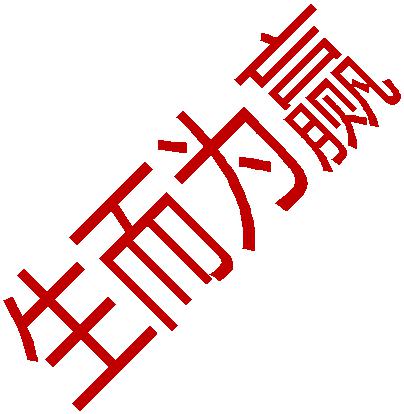 I hope you are satisfied with these arrangements. If you have any questions or suggestions, please contact me without hesitation. I am looking forward to your reply.Best regards,Li Ming48.【参考答案】As is illustrated in the pie chart, it shows the situation of the Chinese people who have trips by boat. The percentage of the old-aged is around 54%, whereas, the middle-ages is approximately 28%. The percentage of them who like to travel with one or two people is closely to 42% , while about 28% with 3 people .What accounts for the trend? From my perspective, at least three factors contribute to it. To begin with, the trend is related to the turning of Chinese people’s attitude on tripping and outlook on it. They prefer to choose the boat as their best choice to travel. More importantly, the trend is closely associated with the rising income of Chinese people. Old people have enough money and time to relax themselves. Finally, middle-aged people usually take their child to travel in order to broaden their minds. That is also why the chart reveals that a group tour account for a lager percentage.As the society further develops, the trend is bound to continue in the future. As far as I am concerned, it is positive trend and should be encouraged. It is not merely beneficial to individuals but to our whole society.